44η ΠΡΟΣΚΛΗΣΗ ΣΥΓΚΛΗΣΗΣ ΟΙΚΟΝΟΜΙΚΗΣ ΕΠΙΤΡΟΠΗΣΚαλείστε να προσέλθετε σε τακτική συνεδρίαση της Οικονομικής Επιτροπής, που θα διεξαχθεί στην αίθουσα συνεδριάσεων του Δημοτικού Καταστήματος την 17η του μηνός Οκτωβρίου έτους 2023, ημέρα Τρίτη και ώρα 12:00 για την συζήτηση και λήψη αποφάσεων στα παρακάτω θέματα της ημερήσιας διάταξης, σύμφωνα με τις σχετικές διατάξεις του άρθρου 75 Ν.3852/10, όπως αντικαταστάθηκε από το άρθρο 77 του Ν.4555/18 και ισχύει :1. Εξειδίκευση πίστωσης για την προμήθεια κυπέλλων, μεταλλίων και  αναμνηστικών διπλωμάτων στο πλαίσιο διοργάνωσης τελικού Αγώνα Πανελληνίου Πρωταθλήματος και Κυπέλλου, της Αθλητικής Μοτοσυκλετιστικής Ομοσπονδίας Ελλάδας (Α.ΜΟΤ.Ο.Ε.) στις 21 έως 22 Οκτωβρίου 2023, στα Τρίκαλα.2. Έγκριση αποζημίωσης δαπανών μετακίνησης του Αντιδημάρχου κ. Γεωργίου Καταβούτα και της κας Ζαχαρή Κωνσταντίνας, ειδικής συνεργάτιδας του Δημάρχου Τρικκαίων στην Θεσσαλονίκη, από 23 έως 24 Οκτωβρίου 2023.3. Έγκριση αποζημίωσης δαπανών μετακίνησης της κας Ζαχαρή Κωνσταντίνας ειδικής συνεργάτιδας του Δημάρχου Τρικκαίων στη Βαρκελώνη, από 06 έως 10 Νοεμβρίου 2023 και στην Βουδαπέστη από 21 έως 25 Νοεμβρίου 2023, προκειμένου να συμμετέχει σε δράσεις που σχετίζονται με την Αποστολή για τις «100 Κλιματικά Ουδέτερες και Έξυπνες Πόλεις μέχρι το 2030».4. Έγκριση κίνησης ενός (1) υπηρεσιακού οχήματος εκτός διοικητικών ορίων Δήμου Τρικκαίων.5. Έγκριση κίνησης δύο (2) υπηρεσιακών οχημάτων εκτός διοικητικών ορίων Δήμου Τρικκαίων.6. Αποδοχή δωρεάς τροφής σκύλων για τα αδέσποτα ζώα συντροφιάς Δήμου Τρικκαίων.7. Αποδοχή δωρεάς προϊόντων ύπνου από την ΕΛΙΤ ΣΤΡΩΜ Α.Β.Ε.Ε  για τους πλημμυροπαθείς  του Δήμου Τρικκαίων.8. Έγκριση δικαιολογητικών δαπανών της πάγιας προκαταβολής των Προέδρων των Κοινοτήτων.9. Έγκριση Πρακτικού 3 του με αριθμ. συστ. 196443 ηλεκτρονικού διαγωνισμού της αριθμ. 30736/20-06-2023 Διακήρυξης  για την: «Προμήθεια ηλεκτρικού ρεύματος και φυσικού αερίου του Δήμου Τρικκαίων και των Νομικών του Προσώπων».10. Έγκριση Πρακτικού 3 της Επιτροπής διενέργειας διαγωνισμού και κατακύρωση αποτελέσματος για την: «ΠΡΟΜΗΘΕΙΑ ΥΛΙΚΩΝ ΚΑΘΑΡΙΟΤΗΤΑΣ ΓΙΑ ΤΙΣ ΑΝΑΓΚΕΣ ΤΟΥ ΔΗΜΟΥ ΤΡΙΚΚΑΙΩΝ ΚΑΙ ΤΩΝ ΝΟΜΙΚΩΝ ΤΟΥ ΠΡΟΣΩΠΩΝ ΕΤΩΝ 2023 – 2024». Αριθμ.  Διακήρυξης:  31074/22.06.2023.11. Έγκριση δαπάνης απολογιστικά (ΠΡΑΚΤΙΚΟ 1) για τις εργασίες /υπηρεσίες και προμήθειες αντιμετώπισης των εκτάκτων αναγκών πολιτικής προστασίας λόγω της κακοκαιρίας με την επωνυμία        ¨DANIEL ¨12. Τροποποίηση της αριθμ. 54/2023 απόφασης της Οικονομικής Επιτροπής του Δήμου Τρικκαίων, περί συμβιβαστικής αποζημίωσης του Δήμου Τρικκαίων για Προσκύρωση Δημοτικής έκτασης στην ιδιοκτησία Παπαδημητρίου Ευαγγελίας Χας Αθανασίου, το γένος Αναστασίου & Όλγας Κατσιάνη, στην περιοχή «Αγία Μονή ΙΙΙ.13. Τροποποίηση της αριθμ. 264/2023 απόφασης της Οικονομικής Επιτροπής του Δήμου Τρικκαίων, περί συμβιβαστικής αποζημίωσης του Δήμου Τρικκαίων για Προσκύρωση Δημοτικής Έκτασης στην ιδιοκτησία Γκούμα Ειρήνης του Ιωάννη, Γκούμα Γεώργιου του Ιωάννη και Γκούμα Αθανασίας του Παναγιώτη, στην περιοχή "Αγ. Μονή Ι"14. Εξώδικος ή μη συμβιβασμός επί της αίτησης του κ. Θεοχάρη Βασίλειου περί καταβολής αποζημίωσης για υλικές ζημιές του οχήματός του από εργασίες κοπής χόρτων.15. Εξώδικος ή μη συμβιβασμός επί της αίτησης του κ. Στραπάτσα Ιωάννη περί καταβολής αποζημίωσης για υλικές ζημιές του οχήματός του από εργασίες κοπής χόρτωνΠίνακας Αποδεκτών	ΚΟΙΝΟΠΟΙΗΣΗ	ΤΑΚΤΙΚΑ ΜΕΛΗ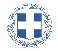 ΕΛΛΗΝΙΚΗ ΔΗΜΟΚΡΑΤΙΑ
ΝΟΜΟΣ ΤΡΙΚΑΛΩΝΔΗΜΟΣ ΤΡΙΚΚΑΙΩΝΔ/ΝΣΗ ΔΙΟΙΚΗΤΙΚΩΝ ΥΠΗΡΕΣΙΩΝΤΜΗΜΑ ΔΙΟΙΚΗΤΙΚΗΣ ΥΠΟΣΤΗΡΙΞΗΣΓραμματεία Οικονομικής ΕπιτροπήςΤρίκαλα, 12 Οκτωβρίου 2023
Αριθ. Πρωτ. : 45087ΠΡΟΣ : Τα μέλη της ΟικονομικήςΕπιτροπής (Πίνακας Αποδεκτών)(σε περίπτωση κωλύματος παρακαλείσθε να ενημερώσετε τον αναπληρωτή σας).Η Πρόεδρος της Οικονομικής ΕπιτροπήςΣοφία ΑλεστάΑντιδήμαρχος Βαβύλης Στέφανος Ντιντής Παναγιώτης Λάππας Μιχαήλ Λεβέντη-Καρά Ευθυμία Κωτούλας Ιωάννης Λασπάς Αχιλλεύς Ζιώγας ΓεώργιοςΚαϊκης ΓεώργιοςΔήμαρχος & μέλη Εκτελεστικής ΕπιτροπήςΓενικός Γραμματέας  Δ.ΤρικκαίωνΑναπληρωματικά μέλη Ο.Ε. 